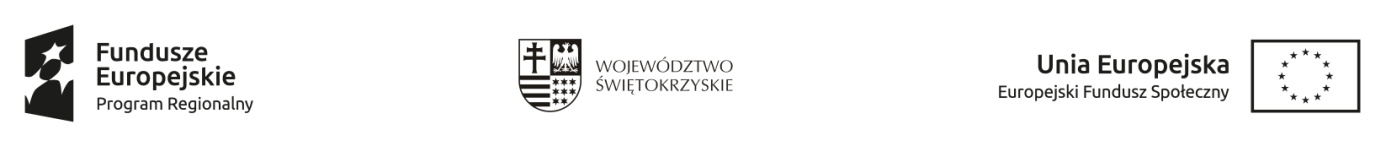 Formularz oceny ofertNazwa szkolenia: „Dietetyk zwierzęcy ”  Numer zaproszenia ZAS.549.99.2021W przedmiotowym postępowaniu nie wpłynęła żadna oferta podlegająca ocenie.Kielce, 02.09.2021Zatwierdził: Zastępca Dyrektora MUP w Kielcach mgr Marek Hadała  /podpis na oryginale/